Návrh kandidáta/-ov* do Zamestnaneckej rady MTF STU Trnava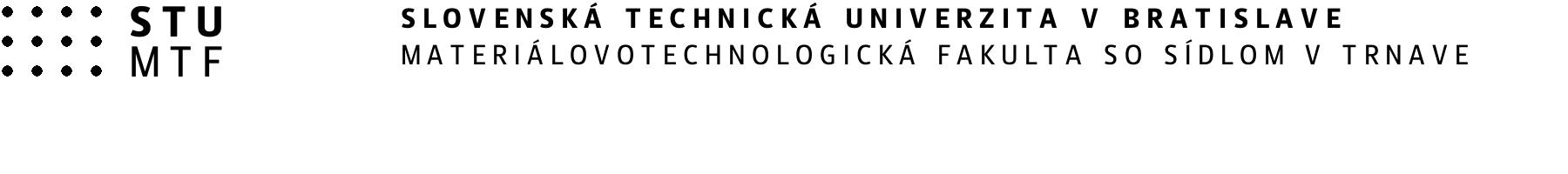 1.			2.		3. 		4.		5.		6. 		7.     .................................................................					         Meno a priezvisko navrhovateľa                                                 Dátum a podpis* Kandidát musí byť na MTF STU zamestnaný minimálne 3 mesiace.Návrh kandidáta/-ov* do Zamestnaneckej rady MTF STU Trnava1.			2.		3. 		4.		5.		6. 		7.     ...................................................................					         Meno a priezvisko navrhovateľa                                                 Dátum a podpis* Kandidát musí byť na MTF STU zamestnaný minimálne 3 mesiace.Návrh kandidáta/-ov* do Zamestnaneckej rady MTF STU Trnava1.			2.		3. 		4.		5.		6. 		7.     ...................................................................					         Meno a priezvisko navrhovateľa                                                 Dátum a podpis* Kandidát musí byť na MTF STU zamestnaný minimálne 3 mesiace.